FormålBeskriver i korte trekk Rørkjøp konsernets policy knyttet til HMS.AnsvarDet er ledelsen som har ansvaret for å definere Rørkjøp kjedens policy for HMS.BeskrivelseRørkjøps overordnede mål for HMS-arbeidet er at vi ikke skal påføre noen form for skade hverken på mennesker, miljø eller samfunnet for øvrig.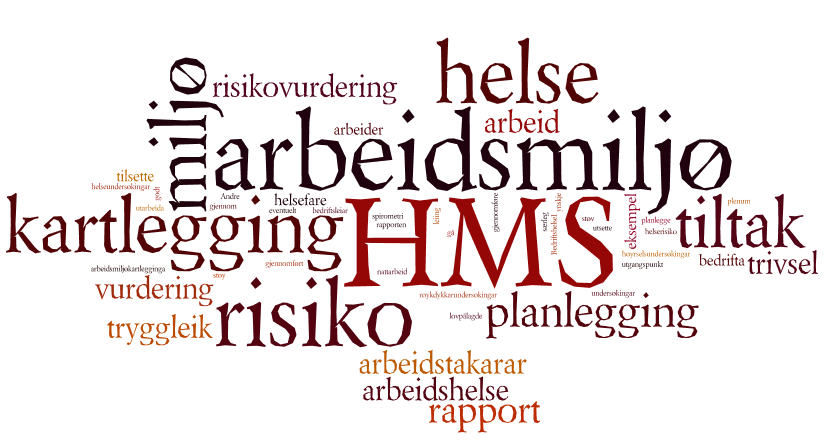 Rørkjøps helsefokus fremover vil være å jobbe hardt for å unngå yrkesrelaterte skader (fysiske/psykiske) for våre ansatte. Vi ønsker å tilrettelegge for et sunt, meningsfylt og trygt arbeidsmiljø. Rørkjøps miljøfokus kommende strategiperiode (2022-2024) handler om å innta fire utvalgte bærekraftsmål (5, 6, 8 og 12 iht FN's bærekraftsmål). I hovedsak handler dette om å sikre god kvalitet knyttet til temaene rent vann, likestilling/likeverd, anstendig arbeid og produksjon.Videre har Rørkjøp gjennom sin miljøsertifisering også sørget for at både kjeden og kjedens medlemsbedrifter blir stilt overfor en sunn modell for miljørapportering gjennom ordningen.Rørkjøp ønsker å jobbe systematisk med:å kvalitetssikre at kjeden og kjedens medlemsbedrifter har en sunn, attraktiv og meningsfylt arbeidsplass med lav omløpshastighet og godt omdømme.å velge partnere/leverandører som tilfredstiller Rørkjøps overordnede krav til samarbeid.å kvalitetssikre at Rørkjøps merkevare og omdømme er såpass godt at:Rørkjøp er attraktiv som arbeidsgiverRørkjøps medlemsbedrifter er attraktive som arbeidsgivereYngre krefter vurderer Norsk VVS- og VA-bransje som attraktivPartnere/Leverandører ønsker samarbeidsavtalerKunder ønsker kjøpe varer og tjenesterAlle selskap i konsernet (Rørkjøp AS, Rørkjøp Nett AS og Maskinentreprenør1 AS) er ansvarlige for å følge gjeldende regelverk innen HMS og sikre gode rutiner for oppfølging.Dato ___ / ___ - 2022______________________________Frank OlsenAdministrerende direktørRørkjøp AS